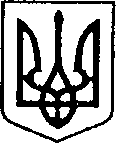 УКРАЇНАЧЕРНІГІВСЬКА ОБЛАСТЬН І Ж И Н С Ь К А    М І С Ь К А    Р А Д АВ И К О Н А В Ч И Й    К О М І Т Е ТР І Ш Е Н Н Явід _____________ 2019 р.		    м. Ніжин		                    № ____Про створення комісії з використання у 2019 році субвенції з державногобюджету на забезпечення житлом дітей-сиріт, дітей, позбавлених батьківськогопіклування, осіб з їх числа або призначенняїм грошової компенсаціїВідповідно до статей 34, 42, 52, 53, 59, 73 Закону України «Про місцеве самоврядування в Україні», статті 25 Закону України «Про охорону дитинства», постанови Кабінету Міністрів України від 15 листопада 2017 року № 877 «Про затвердження Порядку та умов надання у 2019 році субвенції з державного бюджету місцевим бюджетам на проектні, будівельно-ремонтні роботи, придбання житла та приміщень для розвитку сімейних та інших форм виховання, наближених до сімейних, та забезпечення житлом дітей-сиріт, дітей, позбавлених батьківського піклування, осіб з їх числа» (зі змінами), Регламенту виконавчого комітету Ніжинської міської ради Чернігівської області VІІ скликання, затвердженого рішенням виконавчого комітету Ніжинської міської ради від 11.08.2016 р. №220 та з метою забезпечення прозорості у вирішенні всіх питань, зазначених у цій постанові, виконавчий комітет міської ради вирішив:Створити комісію з використання у 2019 році субвенції з державного бюджету на забезпечення житлом дітей-сиріт, дітей, позбавлених батьківського піклування, осіб з їх числа або призначення їм грошової компенсації та затвердити її склад (додаток 1).Затвердити Положення про комісію з використання у 2019 році субвенції з державного бюджету на забезпечення житлом дітей-сиріт, дітей, позбавлених батьківського піклування, осіб з їх числа або призначення їм грошової компенсації (додаток 2).Начальнику служби у справах дітей (Рацин Н.Б.) протягом 5-ти робочих днів з дня прийняття даного рішення забезпечити його оприлюднення на офіційному сайті Ніжинської міської ради.Контроль за виконанням рішення покласти на заступника міського голови з питань діяльності виконавчих органів ради Алєксєєнка І.В.Міський голова                                                                           А. ЛІННИКСклад комісії з використанняу 2019 році субвенції з державного бюджету на забезпечення житлом дітей-сиріт, дітей, позбавлених батьківського піклування, осіб з їх числа або призначення їм грошової компенсаціїЗаступник міського головиз питань діяльності виконавчихорганів ради                                                                               І.АЛЄКСЄЄНКО Положенняпро комісію з використання у 2019 роцісубвенції з державного бюджету на забезпеченняжитлом дітей-сиріт, дітей, позбавлених батьківськогопіклування, осіб з їх числа або призначення їмгрошової компенсаціїІ. ЗАГАЛЬНІ ПОЛОЖЕННЯ	1.1. Це Положення розроблено відповідно до статті 34 Закону України «Про місцеве самоврядування в Україні», постанови Кабінету Міністрів України від 15 листопада 2017 року № 877 «Про затвердження Порядку та умов надання у 2019 році субвенції з державного бюджету місцевим бюджетам на проектні, будівельно-ремонтні роботи, придбання житла та приміщень для розвитку сімейних та інших форм виховання, наближених до сімейних, та забезпечення житлом дітей-сиріт, дітей, позбавлених батьківського піклування, осіб з їх числа» (зі змінами) (далі - постанова), з метою забезпечення прозорості у вирішенні всіх питань, зазначених у цій постанові 1.2. Це Положення визначає загальний порядок утворення та функціонування комісії з використання у 2019 році субвенції з державного бюджету на забезпечення житлом дітей-сиріт, дітей, позбавлених батьківського піклування, осіб з їх числа або призначення їм грошової компенсації (далі - комісія).1.3. Комісія здійснює розгляд питань щодо формування пропозицій спрямування субвенції за напрямами, визначеними у пункті 4 Порядку та умови надання у 2019 році субвенції з державного бюджету місцевим бюджетам на проектні, будівельно-ремонтні роботи, придбання житла та приміщень для розвитку сімейних та інших форм виховання, наближених до сімейних, забезпечення житлом дітей-сиріт, дітей, позбавлених батьківського піклування, осіб з їх числа (далі-порядок) постанови, і визначення дітей, яким буде придбано житло або призначено грошову компенсацію.ІІ. ПРИНЦИПИ ДІЯЛЬНОСТІ КОМІСІЇ2.1. Основними принципами діяльності комісії є неупереджене ставлення при розгляді питань щодо розподілу коштів на придбання житла, гласність, прозорість, об'єктивність оцінки і єдність вимог для всіх претендентів на отримання грошової  компенсації.III. ПОРЯДОК УТВОРЕННЯ ТА ОРГАНІЗАЦІЯДІЯЛЬНОСТІ  КОМІСІЇ3.1. Комісія утворюється у складі: голови, заступника голови, секретаря і членів, затверджується рішенням виконавчого комітету міської ради з метою забезпечення прозорості розгляду питань, передбачених постановою, недопущення порушень фінансової дисципліни щодо цільового та ефективного використання державних коштів, досягнення оптимального та раціонального їх використання, реалізації прав громадян на житло, захисту цих прав від можливих порушень, на засадах колегіальності і неупередженості членів комісії.
Комісія у своїй діяльності керується Конституцією України, законами України, постановами Верховної Ради України, указами і розпорядженнями Президента України, декретами, постановами і розпорядженнями Кабінету Міністрів України, а також цим Положенням.3.2. Керівництво роботою комісії здійснює її голова.На період відсутності голови комісії його функції виконує заступник голови комісії.Зміни до складу комісії вносяться рішенням виконавчого комітету міської ради.3.3. За рішенням голови комісії можуть утворюватися робочі групи із залученням службових (посадових) та інших осіб структурних підрозділів міської ради, залучатись експерти та консультанти для надання консультацій, висновків під час вирішення питань, що виникають у процесі проведення конкурсу (за їх згодою).3.4. Формою роботи комісії є засідання, які проводяться згідно з планом роботи комісії, затвердженим головою цієї комісії, або відповідно до постанови на протязі п’яти робочих днів з дати надходження подання від органу соціального захисту населення про придбання дитині житла або виплату їй грошової компенсації. Рішення комісії оформляється протоколом, який підписується всіма членами комісії, присутніми на засіданні.Рішення з питань, що розглядаються на засіданнях комісії, приймаються простою більшістю голосів за умови присутності не менше двох третин від загальної кількості членів комісії.За умови рівного розподілу голосів голос головуючого комісії є вирішальним.IV. ПОВНОВАЖЕННЯ КОМІСІЇ4.1. Комісія виконує наступні повноваження:	формування потреби щодо спрямування субвенції за напрямами, передбаченими пунктом 4 порядку постанови, і підготовка відповідних пропозицій;	уточнення пропозицій стосовно напрямів та об’єктів, на які буде спрямовано субвенцію;	перевірка наявності у дитини статусу дитини-сироти, дитини, позбавленої батьківського піклування, особи з їх числа;	перевірка наявності документів про перебування дитини на квартирному обліку;	перевірка наявності у дитини майнових прав на нерухоме майно або відчуження такого майна протягом останніх п’яти років;	з’ясування можливості/неможливості вселення дитини у приміщення, що зберігалося за нею;	перевірка наявності рецензованого звіту про оцінку майна (акта оцінки майна), складеного відповідно до Закону України «Про оцінку майна, майнових прав та професійну оціночну діяльність в Україні»;	визначення дитини, якій буде придбано житло або призначено грошову компенсацію.V. ПРАВА ТА ОБОВ'ЯЗКИ  КОМІСІЇ, ПОВНОВАЖЕННЯ ГОЛОВИ, СЕКРЕТАРЯ ТА ІНШИХ ЧЛЕНІВ КОМІСІЇ5.1. Комісія має право:	залучати до роботи в комісії експертів і консультантів, у тому числі з громадських організацій (за їх згодою).5.2. Комісія зобов'язана:	організовувати розгляд питань щодо виділення житла або надання грошової компенсації в межах наданих повноважень;	забезпечувати рівні умови для всіх претендентів;	 вживати у випадках, передбачених законодавством, відповідних заходів щодо забезпечення захисту інформації під час виконання своїх повноважень; при прийнятті рішень керуватися вимогами постанови Кабінету Міністрів України від 15 листопада 2017 року № 877 «Про затвердження Порядку та умов надання у 2019 році субвенції з державного бюджету місцевим бюджетам на проектні, будівельно-ремонтні роботи, придбання житла та приміщень для розвитку сімейних та інших форм виховання, наближених до сімейних, та забезпечення житлом дітей-сиріт, дітей, позбавлених батьківського піклування, осіб з їх числа» (зі змінами).5.3. Голова комісії:	планує проведення засідань комісії та головує на них;	організовує роботу комісії і відповідає за виконання покладених на неї функцій;	вносить пропозиції щодо складу комісії;	веде засідання комісії;	вирішує питання стосовно забезпечення діяльності комісії;	ініціює створення робочих груп, склад яких затверджується протоколом комісії;	визначає порядок та місце зберігання документів і матеріалів комісії;	затверджує план роботи комісії, порядок денний засідань комісії, документацію та зміни (у разі їх внесення).5.4. Секретар комісії забезпечує:	ведення та оформлення протоколів засідань комісії;	оперативне інформування членів комісії стосовно організаційних питань його діяльності;	за дорученням голови комісії виконує організаційну роботу, а також забезпечує відповідно до вимог законодавства зберігання документів, дотримання вимог законодавства з питань ведення діловодства під час роботи з документами.5.5. Голова та секретар комісії відповідають за зміст та достовірність інформації, що оприлюднюється у зв’язку із розглядом заяв. 5.6. Якщо секретар комісії відсутній на засіданні комісії, то голова доручає тимчасово виконувати функції секретаря іншому члену комісії, про що зазначається в протоколі засідання комісії.5.7. Члени комісії на засіданнях комісії беруть участь в обговоренні та приймають рішення за результатами розгляду всіх документів.5.8. Члени комісії мають право:	брати участь у всіх засіданнях комісії та прийнятті її рішень;	ознайомлюватися з усіма документами щодо розгляду, позитивного вирішення або відмови;	вносити пропозиції на розгляд комісії та свою окрему думку до протоколів засідань.5.9. У разі відмови у придбанні житла або призначенні грошової компенсації комісія не пізніше ніж через три робочих дні з дати прийняття відповідного рішення надсилає дитині його копію із зазначенням підстав відмови.5.10. Члени комісії зобов'язані дотримуватися вимог чинного законодавства України, об'єктивно та неупереджено розглядати заяви на отримання житла або отримання грошової компенсації, забезпечувати збереження конфіденційної інформації, що стосується діяльності комісії.5.11. Члени комісії є відповідальними за прийняті ними рішення відповідно до законодавства України.Пояснювальна запискадо проекту рішення «Про створення комісії з використання у 2019році субвенції з державного бюджету на забезпечення житломдітей-сиріт, дітей, позбавлених батьківського піклування, осіб з їх числа або призначення їм грошової компенсації»Проектом рішення відповідно до постанови Кабінету Міністрів України від 15 листопада 2017 року № 877 «Про затвердження Порядку та умов надання у 2019 році субвенції з державного бюджету місцевим бюджетам на проектні, будівельно-ремонтні роботи, придбання житла та приміщень для розвитку сімейних та інших форм виховання, наближених до сімейних, та забезпечення житлом дітей-сиріт, дітей, позбавлених батьківського піклування, осіб з їх числа» (зі змінами), з метою забезпечення прозорості у вирішенні всіх питань, зазначених у цій постанові, створюється комісія з використання у 2019 році субвенції з державного бюджету на забезпечення житлом дітей-сиріт, дітей, позбавлених батьківського піклування, осіб з їх числа або призначення їм грошової компенсації, затверджується її склад та відповідне Положення про комісію.Проект рішення оприлюднений на сайті Ніжинської міської ради з 13.08.2019 р..Даний проект рішення потребує дострокового розгляду, оскільки відповідно до пункту 11 постанови Кабінету Міністрів України від 15 листопада 2017 року № 877 «Про затвердження Порядку та умов надання у 2019 році субвенції з державного бюджету місцевим бюджетам на проектні, будівельно-ремонтні роботи, придбання житла та приміщень для розвитку сімейних та інших форм виховання, наближених до сімейних, та забезпечення житлом дітей-сиріт, дітей, позбавлених батьківського піклування, осіб з їх числа» рішення щодо визначення відповідних об’єктів та заходів приймаються та оформлюються відповідно до пунктів 8 і 10 цих Порядку та умов: місцевою комісією - до 15 серпня бюджетного року.Враховуючи вище викладене, проект рішення «Про створення комісії з використання у 2019 році субвенції з державного бюджету на забезпечення житлом дітей-сиріт, дітей, позбавлених батьківського піклування, осіб з їх числа або призначення їм грошової компенсації» може бути розглянутий на засіданні виконавчого комітету з позитивним вирішенням питання.Доповідати проект рішення «Про створення комісії з використання у 2019 році субвенції з державного бюджету на забезпечення житлом дітей-сиріт, дітей, позбавлених батьківського піклування, осіб з їх числа або призначення їм грошової компенсації» на засіданні виконавчого комітету Ніжинської міської ради буде начальник сектору профілактики правопорушень серед неповнолітніх служби у справах дітей Єрофєєва Л.Г.Заступник міського головиз питань діяльності виконавчихорганів ради                                                                               І.АЛЄКСЄЄНКОВізують:Начальник служби у справах дітей                                          Н.РАЦИНЗаступник міського головиз питань діяльності виконавчих органів ради                         І. АЛЄКСЄЄНКОКеруючий справами                                                             С. КОЛЕСНИКначальник відділу юридично-кадровогозабезпечення                                                                               В. ЛЕГААлєксєєнкоІгор Володимирович               заступник міського голови з питань діяльності виконавчих органів ради, голова комісії;Рацин Наталія Борисівнаначальник служби у справах дітей, заступник голови комісії;ШекераАлла Миколаївна- начальник відділу персоніфікованого обліку пільгових категорій населення управління праці та соціального захисту населення Ніжинської міської ради, секретар комісії;Дорохін Володимир Гранлісовичголова Громадської ради при виконавчому комітеті ніжинської міської ради, член  комісії (за згодою);Кулініч Валентина Михайлівна начальник управління праці та соціального захисту населення Ніжинської міської ради, член  комісії;КучеровськаНаталія Миколаївна директор Ніжинського міського Центру соціальних служб для сім’ї, дітей та молоді, член комісії;Крапив’янськийСтаніслав Миколайовичначальник управління освіти Ніжинської міської ради, член комісії;МироненкоВікторія Борисівнаначальник відділу містобудування та архітектури - головний архітектор виконавчого комітету Ніжинської міської ради, член комісії;ЛегаВ’ячеслав Олександровичначальник   відділу   юридично-кадрового забезпечення апарату виконавчого комітету Ніжинської міської ради, член комісії;Лях Оксана Миколаївнаначальник відділу квартирного обліку, приватизації житла та ведення реєстру територіальної громади виконавчого комітету Ніжинської міської ради, член комісії;Сіренко Світлана Анатолівназаступник начальника управління житлово-комунального господарства та будівництва Ніжинської міської ради,   член  комісії;Фурса Маргарита Борисівна-    заступник  начальника  фінансового управління начальник  бюджетного  відділу, член комісії